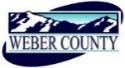 PUBLIC NOTICE is hereby given that the Board of Commissioners of Weber County, Utah will hold a regular commission meeting in the Commission Chambers of the Weber Center, 2380 Washington Boulevard, Ogden, Utah, commencing at 10:00 a.m. on Tuesday, the 11th day of December 2018. The agenda for the meeting consists of the following: A.	Welcome – Commissioner HarveyB. 	Invocation –  Joe HadleyC.	Pledge of Allegiance – Scott ParkeD.	Thought of the Day – Commissioner HarveyE. 	Public Comments (please limit comments to 3 minutes)	F.	Consent Items 1.	Request for approval of warrants #1628-1629 and #434605-434825 in the amount of $1,847,241.64.		2.	Request for approval of purchase orders in the amount of $114,112.54.		3.	Request for approval of the minutes for the meeting held on November 27, 2018.4.	Request from the Weber-Morgan Health Department for approval to surplus an Edger Powermate.		5.	Request from Human Resources for approval of Policy 5-200: Pay Practices.6.	Request for approval of a contract by and between Weber County and Utah Youth Rodeo Association Rough Stock Safety School adding an additional date/event to be held at the Golden Spike Event Center.G.          Action Items1.	Discussion and/or action on a Weber County Tax Review Committee recommendation regarding the 2017 Taxable Status for Parcel Number: 22-171-0002.	Presenter: Joe Olsen2.	Request for approval of a resolution of the County Commissioners of Weber County appointing trustees to the Roy Water Conservancy District.	Presenter: Stacy Skeen	3.	Request for approval of a resolution of the County Commissioners of Weber County reappointing Gary Boyer to the Weber County Tax Review Committee.	Presenter: Shelly Halacy 4.	Request for approval of a resolution of the County Commissioners of Weber County appointing members to the Utah Association of Counties Board.	Presenter: Commissioner Harvey5.	Request for approval of a contract by and between Weber County and Christensen Palmer & Ambrose for auditing services for the county.	Presenter: Scott Parke6.	Request for approval of a resolution of the County Commissioners of Weber County approving the 2019 Weber County Budget.	Presenter: Scott Parke7.	Request for Approval an Amendment to the Tourism and Convention/Events Sales and Marketing Management Agreement Between Weber County and the Ogden/Weber Convention and Visitors Bureau.Presenter: Christopher Crockett8.	Request for approval of a first reading of an Ordinance amending Stormwater Pollution Prevention Plan Fees in Section 16-2-6 of the Weber County Code of Ordinances.	Presenter: Blane Frandsen 9.	Request for approval of a contract by and between Weber County and Thomas Reuters/Westlaw for Legal Research Access for Indigent Defense Attorneys.	Presenter: Bryan Baron10.	Request for approval of an Inter-Local Agreement by and between Weber County and Marriott-Slaterville City for road maintenance and snow removal.	Presenter: Joe Hadley11.	Request for approval of a contract by and between Weber County and Admiral Beverage Corporation regarding beverages served at the Ogden Eccles Conference Center and Peery’s Egyptian Theater.	Presenter: Kassi Bybee12.	Request for approval of a contract by and between Weber County and Excel Construction and Development for steel awnings at the Sport Shooting Complex.		Presenter: Eric Jones13.	Request for approval of an Inter-Local Agreement by and between Weber County and the Ogden City Redevelopment Agency to provide tax increment for the Continental Community Reinvestment Project Area.	Presenter: Holin Wilbanks/Brandon CooperH.          Public Hearings	1.	Request for a motion to adjourn the public meeting and convene public hearings.2.          	Public hearing for consideration and action on a request for the First Amendment to the Powder Mountain Zoning Development Agreement, amending the timeframes and trail locations within the Zoning Development Agreement that were previously approved as Contract #2015-6 and adding language specific to Superseding, Reinvestment Fee and the Development Funded Reserve Account.	Presenter: Ronda Kippen	3.	Public Comments (Please limit comments to 3 minutes)	4.	Request for a motion to adjourn public hearing and reconvene public meeting.	5.	Action on public hearing.H2-  Action on a request for the First Amendment to the Powder Mountain Zoning Development Agreement, amending the timeframes and trail locations within the Zoning Development Agreement that were previously approved as Contract #2015-6 and adding language specific to Superseding, Reinvestment Fee and the Development Funded Reserve Account.Presenter: Ronda KippenI.         Commissioner Comments (Stall of Fame)J.           Closed Meeting	Request for a motion for a closed meeting to discuss strategy relating to imminent or ongoing litigation.	K.         Adjourn							CERTIFICATE OF POSTINGThe undersigned duly appointed Administrative Assistant in the County Commission Office does hereby certify that the about Notice and Agenda were posted as required by law this 10th day of December 2018._____________________________________________							Shelly HalacyIn compliance with the Americans with Disabilities Act, persons needing auxiliary services for these meetings should call the Weber County Commission Office at 801-399-8406 at least 24 hours prior to the meeting. This meeting is streamed live. To see attached documents online click on highlighted words at: www.co.weber.ut.us/Agenda/index.php For a list of all agendas and attachments: http://www.webercountyutah.gov/Transparency/commission_meetings.php